N o                   -Ն                                                         «_____» ______________________  2024թ.ՆԱԽԱԳԻԾՀԱՅԱՍՏԱՆԻ ՀԱՆՐԱՊԵՏՈՒԹՅԱՆ ԿՐԹՈՒԹՅԱՆ, ԳԻՏՈՒԹՅԱՆ, ՄՇԱԿՈՒՅԹԻ ԵՎ ՍՊՈՐՏԻ ՆԱԽԱՐԱՐԻ 2023 ԹՎԱԿԱՆԻ ՕԳՈՍՏՈՍԻ 16-Ի N 108-Ն ՀՐԱՄԱՆՈՒՄ ՓՈՓՈԽՈՒԹՅՈՒՆ ԿԱՏԱՐԵԼՈՒ ՄԱՍԻՆՂեկավարվելով  «Նորմատիվ իրավական ակտերի մասին» օրենքի 33-րդ և 34-րդ հոդվածներով` ՀՐԱՄԱՅՈՒՄ ԵՄՀայաստանի Հանրապետության կրթության, գիտության, մշակույթի և սպորտի նախարարի 2023 թվականի օգոստոսի 16-ի «Հայաստանի Հանրապետության պետական բյուջեի «1146. Հանրակրթության ծրագիր» ծրագրի «12015. ՀՀ պետական հանրակրթական բոլոր ուսումնական հաստատություններում ԲՏՃՄ ոլորտի (բացառությամբ մաթեմատիկական առարկաների) դասավանդող ուսուցիչների համար վարձատրության բարձրացված հստակ չափաքանակի սահմանում» միջոցառման ֆինանսավորման կարգը հաստատելու մասին» N 108-Ն հրամանի հավելվածի՝8-րդ կետում «լրավճար տրվում է» բառերը փոխարինել «տրամադրվող լրավճարը հաշվարկվում է սույն կարգի 2-րդ կետում նշված  շահառու հանդիսանալու օրվանից սկսած, իսկ վճարումն իրականացվում է» բառերով: Սույն հրամանն ուժի մեջ է մտնում պաշտոնական հրապարկմանը հաջորդող օրվանից:                                                                   ՆԱԽԱՐԱՐ՝   Ժ. ԱՆԴՐԵԱՍՅԱՆ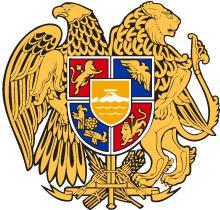 ՀԱՅԱՍՏԱՆԻ ՀԱՆՐԱՊԵՏՈՒԹՅԱՆ ԿՐԹՈՒԹՅԱՆ, ԳԻՏՈՒԹՅԱՆ, ՄՇԱԿՈՒՅԹԻԵՎ ՍՊՈՐՏԻ ՆԱԽԱՐԱՐՀՐԱՄԱՆ